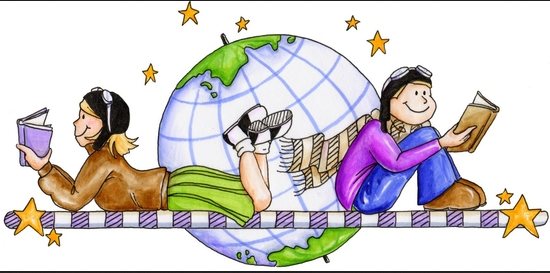 Livret UPE2A – Histoire-Géographie-EMC Cycle 3Livret UPE2A – Histoire-Géographie-EMC Cycle 3Livret UPE2A – Histoire-Géographie-EMC Cycle 3DOMAINESDOMAINESCOMPETENCES UPE2A1   Les langages pour penser et communiquer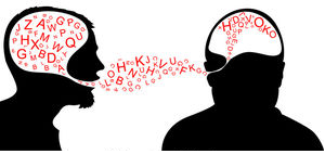                                            Comprendre S’exprimer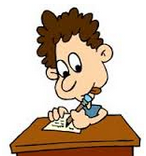 Utiliser des frises chronologiques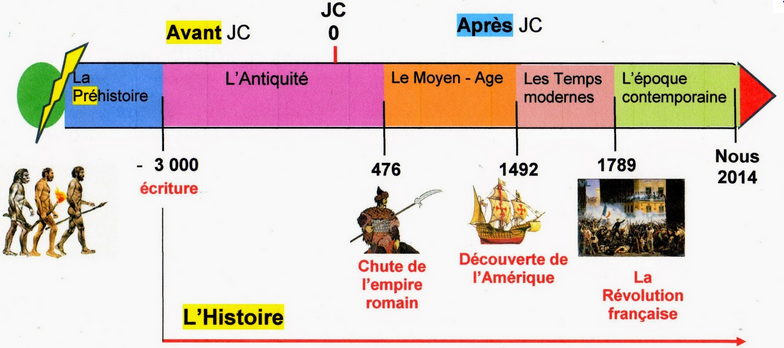 1   Les langages pour penser et communiquer                                           Comprendre S’exprimerSe poser des questions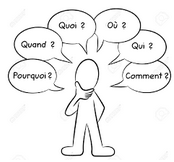 1   Les langages pour penser et communiquer                                           Comprendre S’exprimerDire pourquoi en cochant la réponse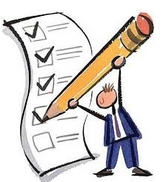 Dire pourquoi avec ses propres mots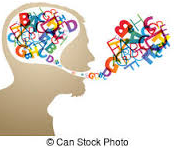 1   Les langages pour penser et communiquer                                           Comprendre S’exprimerDemander à l’élève de dire à l’oral ce qu’il a compris. 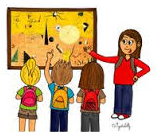 1   Les langages pour penser et communiquer                                           Comprendre S’exprimerDonner la nature du document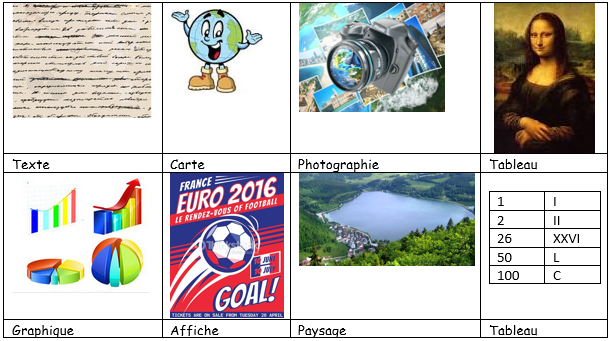 1   Les langages pour penser et communiquer                                           Comprendre S’exprimerEcrire pour communiquer et échanger1   Les langages pour penser et communiquer                                           Comprendre S’exprimerS’exprimer à l’oral pour penser, communiquer et échanger2. Les méthodes et outils pour apprendre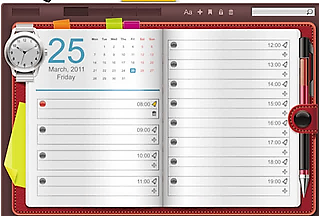 Organisation du travail personnel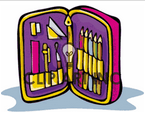 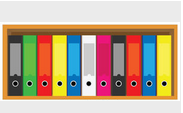 Savoir réemployer un repère historique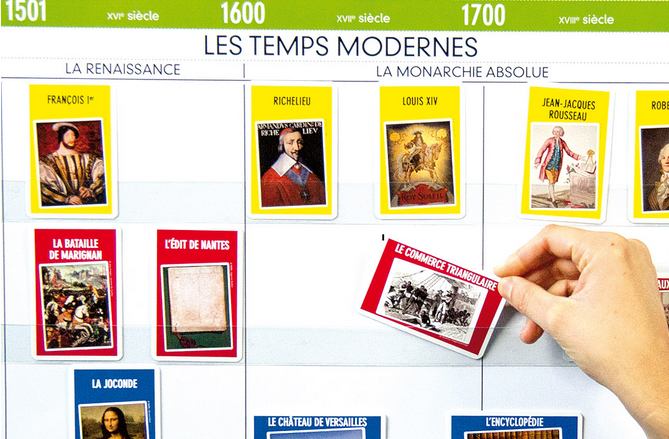 2. Les méthodes et outils pour apprendreOrganisation du travail personnelMémoriser les repères historiques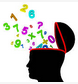 2. Les méthodes et outils pour apprendreOrganisation du travail personnelMémoriser les repères géographiques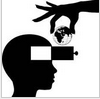 2. Les méthodes et outils pour apprendreOrganisation du travail personnelRépondre à des questions sous forme de QCM, autoriser le dictionnaire.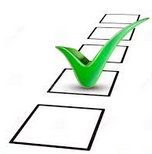 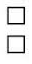 Cocher                   Entourer       Encadrer        Souligner2. Les méthodes et outils pour apprendreCoopération et réalisation de projets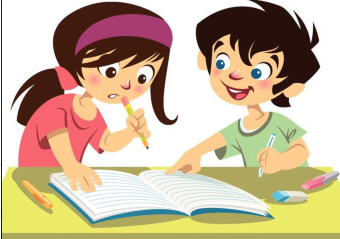 Travailler en commun pour faciliter les apprentissages individuels2. Les méthodes et outils pour apprendreMédias, démarches de recherche et traitement de l’info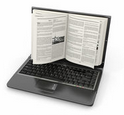 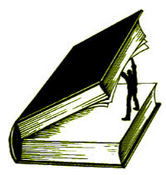    Ordinateur                     Livres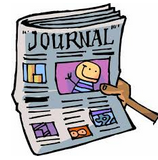 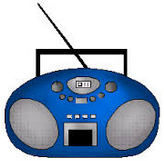           Journal                    Radio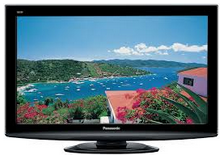                              TélévisionConnaitre différents systèmes d’information, les utiliserOrdinateur                     LivresJournal                    Radio                             Télévision3. Formation de la personne et du citoyenResponsabilité, sens de l’engagement et de l’initiative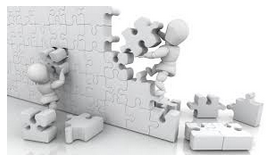 Participer à une tâche commune5. Représentation du monde et l’activité humaineL’espace et le temps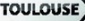 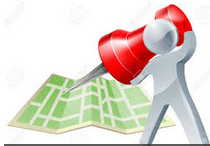 Situer chronologiquement des grandes périodes historiques vues en cours5. Représentation du monde et l’activité humaineL’espace et le tempsNommer et localiser les grands repères géographiques